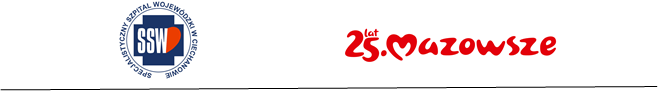 Załącznik nr 1 – formularz ofertowy Dotyczy: postępowania pn. Dostawa aparatury medycznej  – znak /2501/74.1/23                                                                                                                                                             Dane wykonawcy Przedmiot oferty:Oferta dotyczy przetargu pn. Dostawa aparatury medycznej  Znak:  ZP/2501/74.1/23,Informacje dotyczące oferty;     Cena oferty:     Oferowany okres gwarancji:*niepotrzebne skreślić** przydział punktów w kryterium zaoferowanej długości gwarancji (ponad wymagany) dla części nr P.15:  - po  5 pkt. za wydłużenie okresu minimalnego o 12 miesięcy (na defibrylator oraz pozostałe urządzenia)- po 10 pkt. za wydłużenie okresu minimalnego o 24 miesiące (na defibrylator oraz pozostałe urządzenia)OświadczeniaOświadczam, że:Zamówienie zostanie zrealizowane w terminach określonych w SWZ oraz ze wzorze umowy;W cenie naszej oferty zostały uwzględnione wszystkie koszty wykonania zamówienia;Zapoznałem się z SWZ oraz wzorem umowy i nie wnoszę do nich zastrzeżeń oraz przyjmuję warunki w nich zawarte;Akceptuję, iż zapłata za zrealizowanie zamówienia następować będzie na zasadach opisanych  we  wzorze umowy w terminie do 30 dni od daty otrzymania przez Zamawiającego prawidłowo wystawionej faktury; Zapoznałem się z klauzulą informacyjną z art. 13 RODO opublikowaną na stronie internetowej zamawiającego i akceptujemy  jego treść, w związku z uczestnictwem w postępowaniu o udzieleniu zamówienia publicznego.Informuję, że (zaznaczyć właściwe):☐ wybór oferty nie będzie prowadzić do powstania u Zamawiającego obowiązku podatkowego☐ wybór oferty będzie prowadzić do powstania u Zamawiającego obowiązku podatkowego w odniesieniu do następujących towarów lub usług: ...................................................................................................................       których dostawa lub świadczenie będzie prowadzić do jego powstania. Wartość towaru lub usług powodująca obowiązek podatkowy u Zamawiającego to: ..................................................................zł nettoUwaga! W przypadku, gdy wykonawca nie zaznaczy żadnego z wariantów zamawiający przyjmie, że wybór oferty nie będzie prowadził do powstania obowiązku podatkowego po stronie zamawiającego.Oświadczamy, że wykonawca, którego reprezentuję (skreślić  niewłaściwe):☐ Jest  mikroprzedsiębiorstwem ☐ Jest  małym przedsiębiorstwem☐ Jest  średnim przedsiębiorstwemMikroprzedsiębiorstwo: przedsiębiorstwo, które zatrudnia mniej niż 10 osób i którego roczny obrót lub roczna suma bilansowa nie przekracza 2 milionów EUR.Małe przedsiębiorstwo: przedsiębiorstwo, które zatrudnia mniej niż 50 osób i którego roczny obrót lub roczna suma bilansowa nie przekracza 10 milionów EUR.Średnie przedsiębiorstwo: przedsiębiorstwo, które nie jest mikroprzedsiębiorstwem ani małym przedsiębiorstwem i które zatrudnia mniej niż 250 osób i którego roczny obrót nie przekracza 50 milionów EUR lub roczna suma bilansowa nie przekracza 43 milionów EUR.Pełna nazwa:Pełna nazwa:Pełna nazwa:Adres:Adres:Adres:województwowojewództwowojewództwoNIP:REGON:strona www:strona www:adres e-mail:nr telefonównr telefonównr telefonównr części/przedmiot zamówieniacena nettoPLNcena bruttoPLNP.4 - Lampa szczelinowaP.11 - Videolaryngoskop z wyposażeniemP.15 - Wózek do resuscytacji krążeniowo oddechowejP.16 - Parawan do stołu wieszany RTGP.17 - Videolaryngoskop neonatologicznynr części/przedmiot zamówieniawymagany minimalny okres gwarancji(w miesiącach)oferowany  okres gwarancjiponad wymagany minimalny(w miesiącach)*P.1 - Lampa szczelinowa24   12 miesięcy   24 miesiąceP.2 - Videolaryngoskop z wyposażeniem36   12 miesięcy   24 miesiąceP.3 - Wózek do resuscytacji krążeniowo oddechowej36 - defibrylator**24 - pozostałe** defibrylator:   12 miesięcy   24 miesiącepozostałe:   12 miesięcy   24 miesiąceP.16 - Parawan do stołu wieszany RTG24   12 miesięcy   24 miesiąceP.17 - Videolaryngoskop neonatologiczny24   12 miesięcy   24 miesiąceData; kwalifikowany podpis elektroniczny 